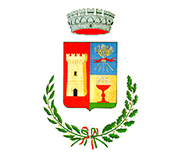 COMUNE DI SARDARAProvincia del Sud SardegnaSettore AmministrativoDOMANDA DI PARTECIPAZIONEIl/La sottoscritto/a  ______________________________________________________________________nato/a a _____________________  il _________________ residente  a ____________________________Prov. _____________   in via ________________________________, n. ____, Cap. __________________Telefono _____________________________________    Pec: ___________________________________E mail________________________________________________________________________________consapevole delle responsabilità penali stabilite dalla legge per le false attestazioni e le dichiarazioni mendaci, sotto la propria responsabilità, ai sensi e per gli effetti degli artt. 47 e 76 del D.P.R 445/2000, CHIEDE DI PARTECIPARE ALLA PROCEDURA COMPARATIVA IN OGGETTO E, A TAL FINE,DICHIARAdi essere dipendente del Comune di Sardara, inquadrato dalla data del _________________________nel profilo professionale  ______________________________________________________________categoria giuridica ____________________________ posizione economica ______________________Di possedere il seguente titolo di studio richiesto per l’ammissione:(specificare l’esatta denominazione, la votazione finale, l’anno e la sede in cui è stato conseguito);Di non aver subito sanzioni disciplinari negli ultimi due anni, in caso contrario indicarli analiticamente:Di aver conseguito la seguente valutazione di performance nell’ultimo triennio:2019 _____________________________2020 _____________________________2021 _____________________________Di dichiarare di possedere i seguenti titoli di studio ulteriori e/o titoli e competenze professionali ulteriori valutabili, purché attinenti con il posto oggetto della progressione di carriera (art. 7, comma 5, Avviso di procedura comparativa):____________________________________________________________________________________Di dichiarare di aver svolto i seguenti incarichi valutabili ai fini della presente procedura (art. 7, comma 6, Avviso di procedura comparativa):____________________________________________________________________________________di essere consapevole delle sanzioni penali previste dall’art. 76 del DPR n. 445/2000 per le ipotesi di falsità in atti e di dichiarazioni mendaci, nonché della decadenza dai benefici eventualmente conseguiti al provvedimento emanato sulla base delle dichiarazioni non veritiere;di aver preso integrale visione dell’avviso in oggetto, di accettarne incondizionatamente le condizioni previste e di essere in possesso di tutti i requisiti necessari per la partecipazione alla selezione, consapevole che gli stessi vanno mantenuti anche al momento dell'assunzione;di esprimere il proprio consenso alla raccolta e trattamento dei dati personali, per le finalità inerenti la presente procedura comparativa e l’eventuale instaurazione del rapporto di lavoro (L. n.196/2003 e s.m.i, art.13 del Regolamento 2016/679/UE Regolamento generale sulla protezione dei dati – GDPR).         _________,  ________________ (luogo e data)                                                                                                                                                            Firma ____________________________Si allegano alla domanda:Copia del personale documento di riconoscimento;Curriculum vitae e professionalePROCEDURA COMPARATIVA PER PASSAGGIO DI CARRIERA (PROGRESSIONE VERTICALE) PER LA COPERTURA DI N. 1 POSTO DI ISTRUTTORE CONTABILE, CAT. C, A TEMPO PIENO ED INDETERMINATO